  MIĘDZYSZKOLNY  OŚRODEK  SPORTOWY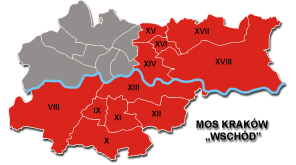 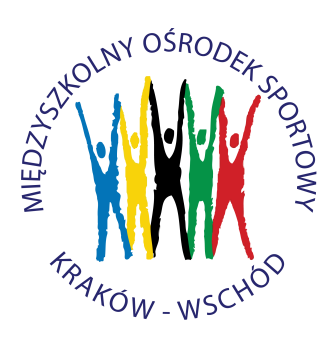  KRAKÓW  -  WSCHÓD31-950  Kraków, os. ZGODY 13 atel./faks  12 644 22 72, tel.  12 644 19 77Błąd! Nieprawidłowy odsyłacz typu hiperłącze. e-mail: sekretariat@moswschod.pl           	                                                         Kraków, dn. 05.05.2015 r.  KOMUNIKATDotyczy: Turniej piłki siatkowej plażowej - mikstów 4-osobowych„Czwórki mieszane”Organizatorzy: - Porozumienie Dzielnic Nowohuckich – dzielnice XIV, XV, XVI, XVII- Akademia Wychowania Fizycznego w Krakowie, AL. Jana Pawła II 78- Międzyszkolny Ośrodek Sportowy KRAKÓW - Wschód. Patronat Honorowy: Przewodniczący Parlamentarnej Komisji Sportu i Turystyki - IRENEUSZ RAŚCel imprezy: - popularyzacja piłki siatkowej plażowej wśród młodzieży szkolnej.Miejsce: - boiska do piłki plażowej przy Akademii Wychowania Fizycznego, Aleja Jana Pawła II 78W przypadku braku pogody turniej zostanie rozegrany na hali – zabieramy awaryjnie buty do piłki siatkowej halowej Uczestnicy: - uczniowie szkół gimnazjalnych/rocznik 1999 i młodsi/ oraz ponadgimnazjalnych /rocznik 1995 i młodsi/ dzielnic rejonu Nowa Huta i miasta Krakowa.TERMIN		27 - 29.05.2015 r.27.05.2015 r. /środa/ – turniej gimnazjalistów /rocznik 1999 i młodsi/ - rozpoczęcie 
o godz. 9:00 /zbiórka 8:30/ - uroczyste otwarcie turnieju i festynu o „Uśmiech Dziecka” o godz.10:1528.05.2015 r. /czwartek/ – turniej szkół ponadgimnazjalnych /rocznik 1995 i młodsi/ 
- godz. 9:00 /zbiórka 8:30/29.05.2015 r. /piątek/ – finały około 10:00 – 8 najlepszych drużyn z eliminacji (uroczyste zakończenie turnieju około godz. 13.00)Zgłoszenia należy przesyłać do 25 maja 2015 r.  na adres e-mail sekretariat@moswschod.plz podaniem składu osobowego oraz nazwiskiem i imieniem opiekuna zespołu. Szkołę, klub sportowy może reprezentować maksymalnie 2 zespoły!!! Potwierdzenie udziału należy przesyłać na karcie zgłoszeniowej pobranej ze strony internetowej www.moswschod.pl. Obowiązuje limit 24 drużyn dla każdej kategorii wiekowej 
/ze względów organizacyjnych o przyjęciu do rozgrywek ostatecznie decyduje kolejność przesłanych kompletnych zgłoszeń/. Losowanie rozstawienia poszczególnych drużyn w dniu turnieju o godz. 8:45Ogólne  zasady  grySkład zespołu: 6 osób /3 dziewczyny + 3 chłopców/. Na boisku występuje 4 zawodników – obowiązkowo 2 dziewczyny 
i 2 chłopców. Zmiany zawodników rezerwowych – dziewczyna tylko za dziewczynę, chłopiec tylko za chłopca. Przepisy gry: Obowiązujący system gier – brazylijski; boisko o wymiarach 8m x 8m, wysokość siatki 235 cm; pozostałe przepisy gry zgodne z przepisami gry PZPS /dla ułatwienia jak do zwykłej piłki siatkowej/.		NagrodyKażdy uczestnik otrzyma medal oraz koszulkę z logo imprezy. Najlepsze zespoły otrzymają dyplomy, puchary i nagrody w postaci sprzętu sportowego. Przewidziano także nagrody niespodzianki. Wybrany zostanie zawodnik i zawodniczka MVP turnieju wśród gimnazjów i szkół ponadpodstawowych.UWAGA!Wymagamy posiadania obowiązkowo legitymacji szkolnych na zawodach w celu weryfikacji uczestników /nieregulaminowe zespoły będą dyskwalifikowane/